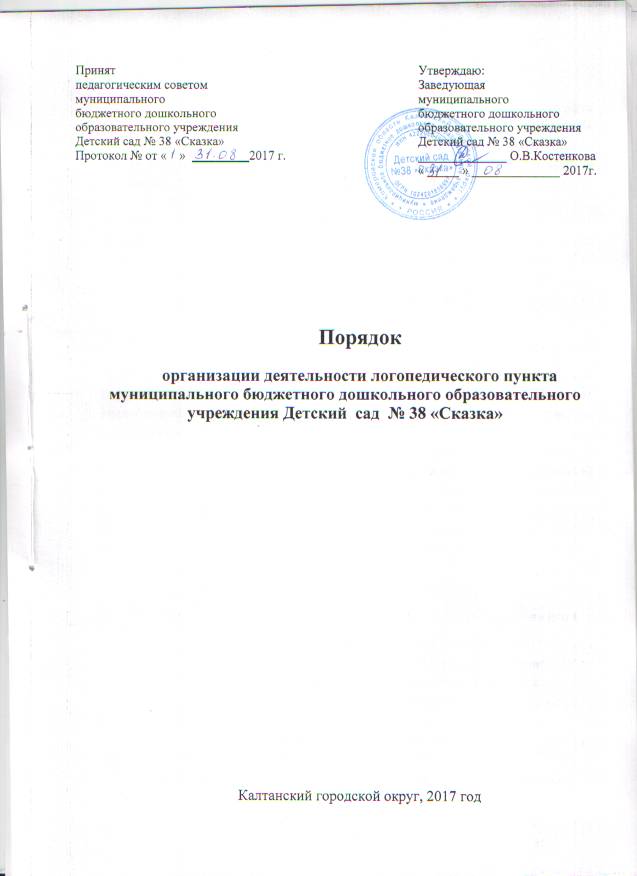 Общие положение Порядок организации деятельности логопедического пункта муниципального бюджетного дошкольного образовательного учреждения Детский  сад  № 38 «Сказка» (Далее Порядок) разработан в соответствии с Федеральным законом от 29.12.2012 № 273-ФЗ «Об образовании в Российской Федерации», Приказом Минобрнауки РФ от 17 октября 2013 г. N 1155 г. Москва «Об утверждении федерального государственного образовательного стандарта дошкольного образования»; Приказом Минобрнауки РФ от 30 августа 2013 г. N 1014 г. Москва «Об утверждении Порядка организации и осуществления образовательной деятельности по основным общеобразовательным программам - образовательным программам дошкольного образования»; «Санитарно-эпидемиологические требования к устройству, содержанию и организации режима работы дошкольных образовательных учреждений», от 13.05.2013г (в ред. Постановлений Главного государственного санитарного врача РФ от 20.07.2015 N 28, от 27.08.2015 N 41, с изм., внесенными Решением Верховного Суда РФ от 04.04.2014 N АКПИ14-281); Письмом Минобразования РФ от 14.12.2000 N 2 "Об организации работы логопедического пункта общеобразовательного учреждения".Порядок регламентирует организацию работы логопедического пункта в муниципальном бюджетном дошкольном образовательном учреждение Детский сад № 38 «Сказка» (Далее Учреждение, ДОУ), основные направления правовой, образовательной и коррекционной деятельности, гарантирует возможность получения логопедической помощи детям, имеющим нарушения речи, обеспечивает условия для их личностного развития, педагогической реабилитации.Порядок определяет цели, задачи, содержание и организацию коррекционной работы с детьми, имеющими речевые нарушения в Учреждение.Логопедический пункт (Далее Логопункт) открывается приказом заведующей Учреждения при наличии соответствующих нормативно-правовых, материально- технических, программно-методических и кадровых условий с целью раннего выявления и преодоления отклонений в развитии устной речи детей дошкольного возраста.Коррекционно-развивающую работу с детьми в рамках функционирования логопункта осуществляет учитель-логопед, согласно штатному расписанию Учреждения, утвержденного приказом заведующей.Учителем-логопедом назначаются лица с высшим педагогическим или дефектологическим образованием с квалификацией «учитель-логопед», владеющие методами нейропсихологического обследования детей с нарушениями речи и других высших психических функций, индивидуальной и подгрупповой коррекционной работы, теоретическими и практическими знаниями в области логопедии, предусмотренными программой подготовки в соответствии с требованиями квалификационной характеристики.Учитель-логопед назначается и увольняется в порядке, установленном для педагогов образовательных учреждений, предусмотренном законодательством РФ.Деятельность логопедического пункта может быть прекращена путем ликвидации по решению Учредителя или руководителя организации. Срок данного Порядка не ограничен. Данный Порядок действует до принятия нового.Цели, задачиЛогопедический пункт создается в целях оказания коррекционной помощи воспитанникам ДОУ, имеющим нарушения в развитии устной речи, в освоении ими образовательной программы дошкольного образования. Основными задачами Логопункта являются:обеспечение коррекции нарушений в развитии устной речи воспитанников;своевременное выявление особых образовательных потребностей воспитанников, обусловленных недостатками в их речевом развитии;обеспечение индивидуально ориентированной психолого-медико-педагогической помощи воспитанникам с нарушениями речи с учетом особенностей их психофизического развития и индивидуальных возможностей;обеспечение возможности освоения и преодоления трудностей в освоении воспитанниками с нарушениями речи образовательной программы дошкольного образования;профилактика нарушений в развитии устной и письменной речи воспитанников;профилактика нарушений в развитии устной речи воспитанников раннего возраста;разъяснение специальных знаний по логопедии среди педагогических работников, родителей (законных представителей) образовательных организаций;обеспечение взаимодействия с родителями (законными представителями) воспитанников по преодолению речевых нарушений;повышение педагогической компетентности родителей (законных представителей) в вопросах развития и воспитания детей дошкольного возраста, имеющих речевые нарушения.Направления деятельности ЛогопунктаКоррекционное:создание условий, направленных на коррекцию речевого развития воспитанников и обеспечивающих достижение воспитанниками, имеющими нарушения речи уровня речевого развития, соответствующего возрастной норме.Мониторинговое:- отслеживание динамики речевого развития детей, их успешности в освоении образовательной программы дошкольного образования.3.3. Профилактическое:- создание условий, направленных на профилактику нарушений в развитии устной и письменной речи воспитанников дошкольного возраста.3.4. Просветительское:- создание условий, направленных на повышение профессиональной компетентности педагогических работников ДОО, педагогической компетентности родителей (законных представителей) в вопросах развития и воспитания детей дошкольного возраста.Организация комплектования ЛогопунктаВ Логопункт зачисляются воспитанники Учреждения, имеющие легкие нарушения в развитии устной речи: общее недоразвитие речи (ОНР II, III, IV уровней), фонетико-фонематическое недоразвитие речи (ФФНР), дислалию различной этиологии (дислалия), нарушение произношения отдельных звуков (НПОЗ)Наполняемость логопедического пункта на одну ставку учителя-логопеда составляет не более 20 детей с речевыми нарушениями, в возрасте 3 – 7 лет на одну ставку учителя-логопеда.Первоочередное зачисление в Логопункт имеют воспитанники старшего дошкольного возраста, имеющие легкие нарушения в развитии устной речи, препятствующие их успешному освоению образовательной программы дошкольного образования.Зачисление в Логопункт воспитанников, имеющих нарушения в развитии устной речи осуществляется на основании Заключения территориальной психолого-медико-педагогической комиссии (ТПМПК) по результатам речевого обследования детей. Обследование речи воспитанников проводится учителем-логопедом в течение всего учебного года. Все дети с выявленными недостатками в развитии устной речи регистрируются в списке воспитанников, нуждающихся в логопедической помощи.В исключительных случаях допускается зачисление в Логопункт детей с тяжелым нарушением речи или детей с другими ограниченными возможностями здоровья (ОВЗ) в рамках инклюзивного образования, но в таком случае количество зачисленных на Логопункт снижается из расчета 1:2 или 1:3 в зависимости от тяжести диагноза. На каждого ребенка с ОВЗ психолого-медико-педагогический консилиум дошкольной организации составляет индивидуальную коррекционно-развивающую программу. На основании Заключения ТПМПК приказом заведующей Учреждения утверждается список детей, зачисленных в Логопункт на текущий учебный год.Сроки коррекционной работы зависят от степени выраженности речевых нарушений ребенка, индивидуально-личностных особенностей, условий воспитания в семье и могут варьироваться от 2-3 месяцев до 1,5 – 2, 3-х лет. Рекомендуемый срок коррекционной работы составляет: ОНР до 2-3 лет; ФФНР до 1 года; дислалия от 3 до 6 месяцев; НПОЗ от 2 до 3 месяцев.Выпуск детей из Логопункта производиться в течение всего учебного года после устранения у них нарушений речевого развития.Прием новых детей на Логопункт производится по мере освобождения места в течение всего учебного года.Организация коррекционной работы ЛогопунктаНа каждого воспитанника, зачисленного в Логопункт, учитель-логопед заполняет речевую карту в соответствии с диагнозами ОНР, ФФНР, дислалия, дизартрия, ринолалия, алалия.Содержание коррекционной работы строится в соответствии с педагогическими технологиями, обеспечивающими коррекцию и компенсацию отклонений в речевом развитии детей, учитывающими возрастные и психофизиологические особенности детей дошкольного возраста. Содержание коррекционной работы определяется индивидуальной коррекционно-развивающей программой, отражающей коррекционные мероприятия, обеспечивающие удовлетворение особых образовательных потребностей детей, имеющих нарушения в развитии устной речи.Основными формами коррекционной работы с детьми, зачисленными в Логопункт, являются индивидуальные и подгрупповые занятия.Продолжительность занятий определяется:для детей четвертого, пятого года жизни (младшего дошкольного возраста не более 15  минут;для детей шестого, седьмого года жизни (старшего дошкольного возраста) не более 20 минут.Периодичность проведения индивидуальных занятий определяются тяжестью речевых нарушений у воспитанников и составляет: Занятия с воспитанниками в логопедическом пункте проводятся с учетом режима работы ДОУ, учебного плана. Учитель-логопед ведет документацию Логопункта:Утвержденный список воспитанников, зачисленных в Логопункт.Годовой план работы учителя-логопеда.Расписание индивидуальных занятий, с воспитанниками, зачисленными в Логопункт.Рабочая программа учителя-логопеда.Речевые карты на каждого воспитанника, зачисленного в Логопункт.Тетрадь индивидуальных занятий с каждым воспитанником, зачисленным в Логопункт.Журнал движения воспитанников, зачисленных в Логопункт.Отчет о результативности коррекционной работы.Руководство и контроль деятельности ЛогопунктаОбщий контроль деятельности всех Логопункта Учреждения осуществляет Управление образования администрации Калтанского городского округа.Непосредственный контроль деятельности Логопункта осуществляет заведующая ДОУ.Заведующая ДОУ обеспечивает создание условий для проведения с детьми коррекционной и педагогической работы.Права и обязанности участников коррекционно-образовательного процессаУчастниками коррекционно-образовательного процесса в Логопункте пункте являются: ребенок, родители (законные представители), учитель-логопед, администрация ДОУ.Ребенок, с нарушением речи имеет все права, заявленные в Конвенции ООН о правах ребенка, установленные законодательством Российской Федерации.Учитель-логопед:Проводит обследование речевого развития детей, регистрирует список воспитанников, нуждающихся в логопедической помощи.Подготавливает список воспитанников, зачисленных в Логопункт на учебный год, в соответствии с предельной наполняемостью.Определяет периодичность, продолжительность проведения индивидуальных занятий в Логопункте.Планирует, проводит коррекционную работу с воспитанниками по исправлению нарушений в развитии устной речи.Самостоятельно отбирает методы и приемы коррекционной работы. Составляет индивидуально ориентированные коррекционные мероприятия, обеспечивающие удовлетворение особых образовательных потребностей детей, имеющих нарушения в развитии устной речи.Осуществляет отслеживание динамики устранения речевых нарушений воспитанников, зачисленных в Логопункт. Корректирует содержание коррекционной работы, методы, приемы логопедической помощи.Взаимодействует с педагогическими работниками, родителями (законными представителями) дошкольной организации по проведению коррекционной работы с воспитанниками, зачисленными в Логопункт; по вопросам освоения образовательной программы дошкольного образования воспитанниками, зачисленными в Логопункт.Оказывает консультативную помощь педагогическим работникам, родителям (законными представителями) по преодолению речевых нарушений воспитанников, информирует о ходе коррекционной работы, дает необходимые рекомендации.Проводит повышение педагогической компетентности родителей (законных представителей) в вопросах развития и воспитания детей дошкольного возраста, имеющих речевые нарушения.Осуществляет связь со специалистами учреждений здравоохранения, территориальной психолого-медико-педагогической комиссии.Ведет необходимую документацию по планированию, проведению коррекционной работы.Предоставляет ежегодный отчет о результативности коррекционной работы Логопункта до 30 мая текущего года заведующей ДОУ и в ТПМПК.Участвует в работе городского методического объединения учителей-логопедовПовышает свою профессиональную квалификацию согласно действующим нормативным документам.Заведующий дошкольной образовательной организацией:Обеспечивает условия, направленные на коррекцию речевого развития воспитанников и достижения воспитанниками, имеющими нарушения речи, уровня речевого развития, соответствующего возрастной норме и направленные на профилактику нарушений в развитии устной и письменной речи воспитанников дошкольного возраста.Обеспечивает комплектование Логопункта, приказом утверждает список детей, зачисленных в Логопункт.Осуществляет контроль деятельности Логопункта.Заместитель заведующего по ВМР:Планирует, координирует взаимодействие педагогических работников, родителей (законных представителей) по вопросам освоения образовательной программы дошкольного образования воспитанниками, зачисленными в Логопункт.Обеспечивает повышение профессиональной компетентности педагогических работников ДОО, педагогической компетентности родителей (законных представителей) в вопросах развития и воспитания детей дошкольного возраста.Обеспечивает взаимодействие в разработке и реализации коррекционных мероприятий педагогических, медицинских работников ДОО  и других организаций, специализирующихся в области оказания поддержки детям, имеющим нарушения речи.Контролирует применение педагогических технологий, обеспечивающих коррекцию и компенсацию отклонений в речевом развитии детей; соблюдение требований к максимально допустимому объему недельной образовательной нагрузки;Родители (законные представители):Создают в семье условия благоприятные для общего и речевого развития ребенка.Взаимодействуют с педагогическими работниками по преодолению речевых нарушений ребенка.Материально-техническая база и финансовое обеспечение ЛогопунктаДля логопедического пункта в организации  выделяется кабинет, отвечающий требованиям СаНПиН.На администрацию ДОУ возлагается ответственность за оборудование Логопункта, его санитарное состояние и ремонт.Логопункт финансируется Учреждением, на базе которого он функционирует.Речевое нарушениеКоличество занятий в неделю(не менее)ОНР3ФФНР2 Дислалия,НПОЗ1 – 2